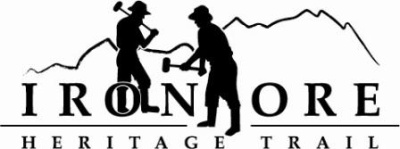 102 W. Washington Suite 232
Marquette, MI 49855
906-235-2923
ironoreheritage@gmail.comIRON ORE HERITAGE RECREATION AUTHORITY
BOARD MEETING MINUTES OF SEPTEMBER 18DRAFT MINUTESROLL CALL – Don Britton, Chocolay; Glenn Johnson, Marquette Township; Al Reynolds, Negaunee Township; Jim Thomas, Negaunee; Lauren Luce, Marquette County
Excused Absence:  Dawn Hoffman, Tilden Township; Jim Brennan, Republic; Larry Bussone, Ishpeming; Nick Leach, Marquette 
Staff:  Carol Fulsher
Guests:  Mike Lempinen, Rick Kauppila
PUBLIC COMMENT (Agenda Items – Limit to three minutes) – No public comment
APPROVAL OF CONSENT AGENDA   - Reynolds motioned to approve consent agenda as presented; Johnson seconded motion. Consent agenda included August meeting minutes, August balance sheet showing total assets of $687,767, total liabilities of $155,654 and total equity of $532,113; August profit/loss showing total income for month of ($130), total expenses of $18021 for net income of ($18,151).  YTD income of $134,509; Q3 budget v actual showing income at 92% and expenses of 38% and net income at 32%; August general ledger showing checks written from 2303 to 2316, and September bills to be paid totaling $9415. Vote and motion carried.
APPROVAL OF AGENDA – Thomas motioned to approve agenda as presented, Johnson seconded. Vote and motion carried.
OLD BUSINESS
A.  Michigan Grant UpdatesTrust Fund TF17-0008 Weather Shelters/Fishing Piers – Fulsher noted that we will move all of the work to 2020 but project has to be finished by June 30, 2020Lighting TF19-0026 Scores – WE scored 335 on preliminary score.  Will work on getting more points in collaboration and universal design.Negaunee Township Trailhead Acquisition – TF18-0032 Scores TF and LW – Scored 335 on TF and 295 on LW.  Trailhead Development Grant Application – Discussion on how to proceed without purchase of property going through. Have not heard from Kelly Piar. He has not signed any of the paperwork and we need control of property by October 1.Option 2 – IOHT property, - Thomas motioned to move the trailhead parking access via 492 to our 2 acres of property near corner of 492/35.  Johnson seconded motion. We have reviewed property and could fit parking and restroom.  Discussion on access and should talk to Nick Leach. Vote and motion carried.
Carp River Kilns ProjectProject Overview – Sidewalk concrete done today, forms in for kiln building, bench went in last night. Discussion on gate layout and donor wall.  Gate needs to be more than chain link fence. Premeau goes on donor wall. NMU Construction Management – Did the first bench installment. Will be in charge of brick pavers, other bench, bike racks and interpretive signs.CTE Welding Class – Will be doing the 21 lighting bollards. Met with them to review plans. We pay for steel and they do the rest.Maintenance List – Reviewed maintenance list. Discussion on Lake Superior shoreline erosion. Britton noted the job was beyond what Premeau could do. Possibly a $200-300K project. Armor stone is gone out. Two places at least 60’ long. Needs engineering. Move the trail?  Water table high. Republic, Ishpeming, Negaunee Trailhead Updates – Republic planning commission to allow the insides with historical society. Negaunee trailhead—nothing new to report. Ishpeming pavilion almost done.NEW BUSINESS2019 Budget Amendment – Johnson motioned to approve 2019 budget amendment without the Negaunee trailhead purchase, Thomas seconded motion. Fulsher reviewed major changes. Added 15% to kiln project, but moved $10K into 2020 for landscaping. Weather shelters DNR grant income and all expenses moved to 2020. Took the income and expenses out for Negaunee Township trailhead purchase.  Project income of $437,846; projected expenses of $546,212 for net income of ($108,365) taking our fund balance down to $285,214.  Vote and motion carried.2020 budget & projects – Discussed major projects for 2020 budget—weather shelters, Ishpeming pavilion, paving trail from County Road 492 to Northwoods Lane. ORV included new parking lot and continued maintenance.Negaunee Ice Arena Hockey Expansion Request – Fulsher noted that a request came from City council member that a verbal request came in that we donate land to Negaunee Ice Arena for expansion.  Fulsher noted we will wait to hear directly from City of Negaunee manager and will need plan layout to provide to board members.Administrator Contract – Administrator’s contract is up at end of December. Johnson motioned for Executive Committee to meet to put something together to bring to board.; Reynolds seconded. Executive Committee meeting will be held on October 9 at 4 pm.  Vote and motion carried.Women’s Center Color run 2020 – Thomas motioned to approve Women Center’s color run for July 18, 2020, Ishpeming to Negaunee trail; Johnson seconded motion. Vote and motion carried.
 ADMINISTRATOR REPORT – A veteran’s ORV Ride will be held this weekend Negaunee west. No permit was sought. Fulsher will follow up with VFW.  Notified board she will be in Lansing next week for Don’s volunteer award. Discussed plans for shoreline and asking for LSWP to become involved.  Also notified that the City will be pulling trail organizers together to talk signage in November.
BOARD COMMENT  - Johnson asked if we’ll be investing any money.  Will add to Executive Committee agenda.
IX.	     PUBLIC COMMENT  - Mike Lempinen had questions about kiln project and Ishpeming’s   1st to 2nd Street project in Ishpeming.  Rick Kauppila asked about picking up rail that will be donated to us.  (need Charlie from LSI to be there).  Also asked if we’d like the original mile marker name plates that are close to the ground to be moved up.  He will do if he gets list of where they are. Also asked about potential to add aggregate to walking trail by Negaunee Mine.
X.	   ADJOURNMENT -  Thomas motioned to adjourn meeting, Reynolds seconded motion. Vote and motion carried. Meeting adjourned at 5:37 pm. 

